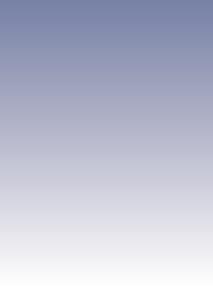 EKI-7708E-4FP EKI-7708E-4FPI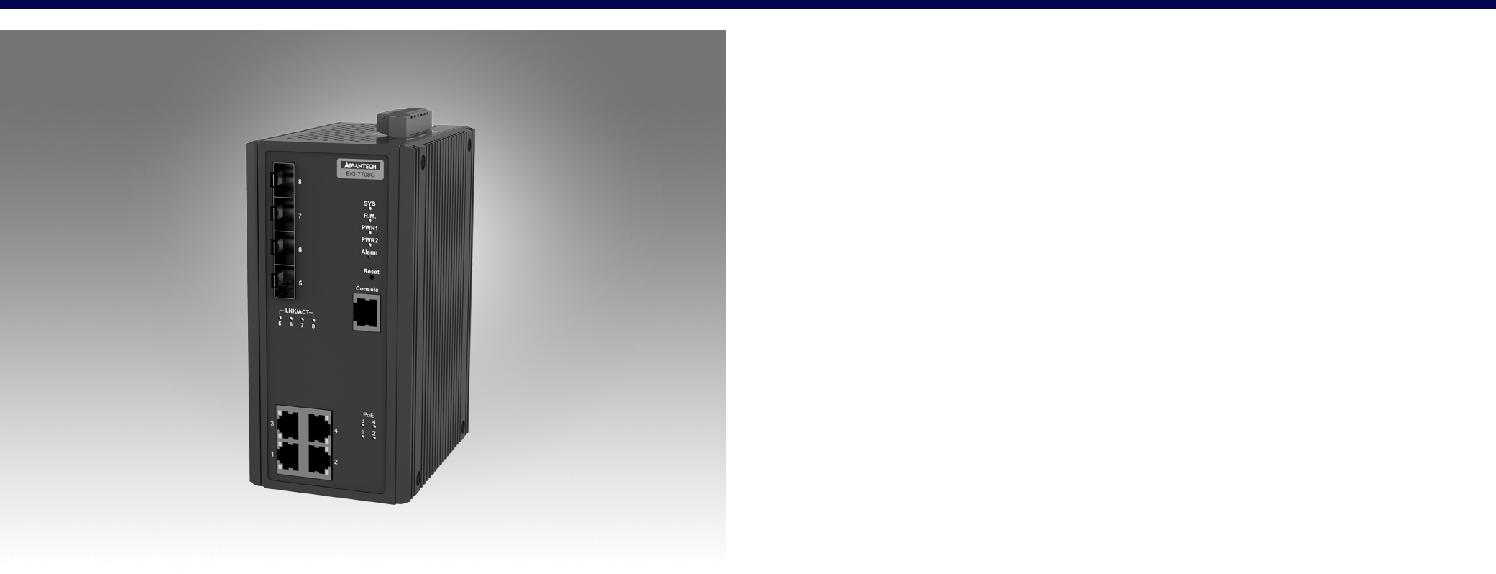 4FE+4G SFP端口千兆网管型工业POE以太网交换机特性4个IEEE 802.3 AF/AT PoE快速以太网端口+4个SFP端口SFP插座，方便灵活的光纤扩展冗余：X-Ring Pro（超高速恢复时间，<20 ms），RSTP STP（802.1w/1d）IXM功能支持快速部署安全：802.1X（基于端口，MD5/TLS/TTLS/PEAP加密），radius管理：SNMP v1/v2c/v3、web、telnet、标准MIB、私有MIB用于交通控制的NEMA TS2EN50121-4铁路轨旁部署审批宽工作温度范围-40~75°C（EKI-7708E-4FPI）双48 Vdc电源输入和1 x继电器输出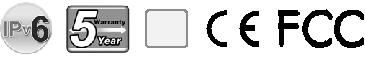 RoHSCOMPLIANT2002/95/EC介绍EKI-7708E-4FP/4FPI提供4个快速以太网IEEE 802.3 AF/AT PoE端口和4个SFP（mini-GBIC）端口。它们可以为每个端口提供高达30 W的功率，以满足高功耗功率设备的要求。它们嵌入了Advantech的IxM功能，可以通过快速部署为用户带来好处，并且可以大大节省工程时间和成本。eki-7708e系列还支持NMS，帮助IT经理进行网络维护和故障预防。最后，他们配备了X-Ring Pro，可以实现<20 ms的超高速恢复时间，从而确保网络的稳定性。EKI-7708E-4FPI还特别具有-40~75°C的宽工作温度范围和NEMA TS2额定值，使其非常适合用于交通应用。最后，EKI-7708E-4FP/4FPI符合EN50121-4欧洲铁路标准对排放和铁路平台以及轨旁部署的要求。规格接口  I/O 端口	4 x 10/100BASE-T/TX RJ-454 x SFP (mini-GBIC) port  控制端口	RS-232 (RJ45)  电源连接器	6-pin screw Terminal Block (including relay)物理特性  外壳	Metal Shell 防护等级	IP 30  安装	DIN-Rail  尺寸 (W x H x D)	74 x 152 x 105 mm (2.91" x 5.98" x 4.13")LED 显示屏	LED系统	PWR1, PWR2, SYS, Alarm and R.M.  LED接口	Link / Speed / Activity环境电源redundant dual power input  电力预算	120W  故障输出	1 Relay Output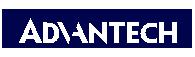 认证二级功能  L2 MAC Address	8K  Jumbo Frame	9216 Bytes  VLAN Group	256 (VLAN ID 1 ~ 4094)  VLAN Arrange	Port based VLAN, Q-in-Q (VLAN Stacking), GVRP  Port Mirroring	Per port, Multi-source port,  IP Multicast	IGMP Snooping v1/v2/v3, MLDSnooping, IGMP Immediate leave  Storm Control	Broadcast, Multicast, Unknown unicast  Redundancy	IEEE 802.1D-STP, IEEE 802.1s-MSTP, IEEE802.1w-RSTP, X-Ring Pro, with ultra high-speed recovery time less than 20msIndustrial Ethernet SolutionsAll product specifications are subject to change without notice.	Last updated: 27-Jun-2018EKI-7708E-4FP/4FPI结构图74 [2.913]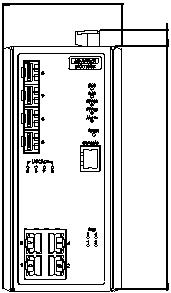 Unit: mm [inch]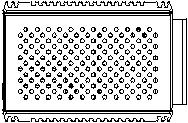 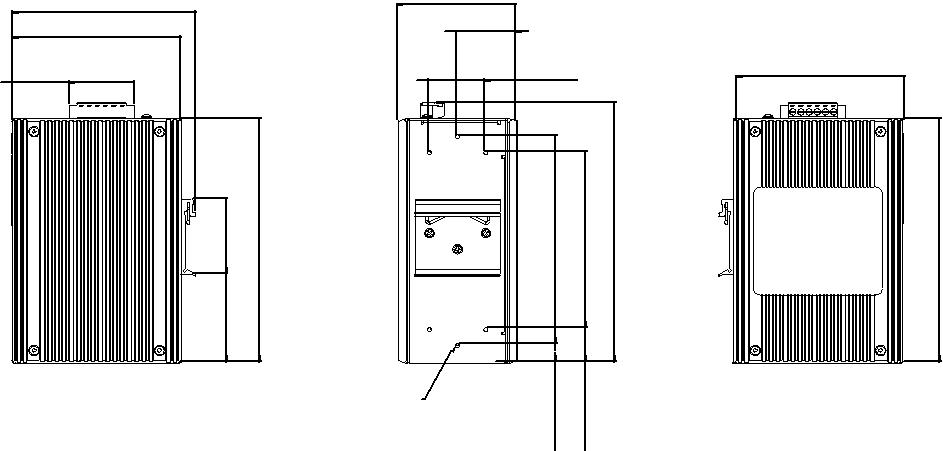 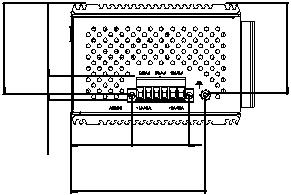 Panel Cut-out Dimensions: 105 x 152 x 74 (4.134" x 5.98" x 2.913")Online Download  www.advantech.com/products  工作温度-40~ 75°C (-40~ 167°F) (7708E-4FPI)-10~ 60°C (-40~ 140°F) (7708E-4FP)  储存温度-40~ 85°C  环境相对湿度10 ~ 95% (非凝结)10 ~ 95% (非凝结)10 ~ 95% (非凝结) 储存湿度10 ~ 95% (非凝结)10 ~ 95% (非凝结)10 ~ 95% (非凝结)功耗12.1W @ 48VDC (System)12.1W @ 48VDC (System)电源输入48VDC (46 to 57 VDC),53-57 VDC is recommended for 802.3at,  EMICE, FCC Class A  EMCEN 61000-4-2EN 61000-4-3EN 61000-4-4EN 61000-4-5EN 61000-4-6EN 61000-4-8EN50121-4  ShockIEC 60068-2-27  FreefallIEC 60068-2-32  VibrationIEC 60068-2-6  Traffic controlNEMA TS2*= Compliant  Patenthttp://www.advantech.com/legal/patent4556.[2.22][0.591]1056.[2.209]781][1.2545.1537.7235.56[1.485][1.400]83.50 [3.287]83.50 [3.287]114 [4.488]114 [4.488]74 [2.913]114 [4.488]114 [4.488]37 [1.457]105 [4.134]105 [4.134]37 [1.457]105 [4.134]105 [4.134]3519.5035.1840.643519.50105 [4.134]9.90[0.390][1.385][1.600][1.378][0.768]105 [4.134]9.90[0.390]152 [5.984][2.165] 47 [1.850]152 [5.984]130 [5.118]110 [4.331]90161. [6.374]152 [5.984]5511[0.433]21[0.827]6-M3xP0.511[0.433]21[0.827]6-M3xP0.5QoSQoS订购信息  Priority Queue  Priority QueueWRR (Weighted Round Robin), SP (Strict Scheduling  EKI-7708E-4FPI-AE4FE + 4G SFP Port Managed PoE Ethernet Switch w/SchedulingPriority) Hybrid Priority  EKI-7708E-4FPI-AE4FE + 4G SFP Port Managed PoE Ethernet Switch w/SchedulingPriority) Hybrid PriorityWide Temp  Class of Service  Class of ServiceIEEE 802.1p Based CoS, IP TOS, DSCP based CoSWide Temp  Class of Service  Class of ServiceIEEE 802.1p Based CoS, IP TOS, DSCP based CoS  EKI-7708E-4FP-AE4FE + 4G SFP Port Managed PoE Ethernet Switch  Rate Limiting  Rate LimitingIngress Rate limit, Egress Rate limit  EKI-7708E-4FP-AE4FE + 4G SFP Port Managed PoE Ethernet Switch  Rate Limiting  Rate LimitingIngress Rate limit, Egress Rate limit  Link Aggregation  Link AggregationIEEE 802.3ad Dynamic Port Trunking, Static PortTrunking安全安全接口安全Static, Dynamic IP Source Guard, ARP SpoofingPrevention, Access Control List, DHCP Snooping认证802.1x (Port-Based, MD5/TLS/TTLS/PEAPEncryption), TACACS+管理管理  DHCP  DHCPClient, Server, Option66/67/82  Access  AccessSNMP v1/v2c/v3, WEB, Telnet, RMON, Standard MIB,Private MIB  Security access  Security accessSSH2.0, SSL  Software upgrade  Software upgradeTFTP, HTTP, Dual Image  NTP  NTPSNTP client